ОТЧЕТУПРАВЛЯЮЩЕЙ ОРГАНИЗАЦИИ ООО «ЭНЕРГОПРОГРЕСС»О ВЫПОЛНЕНИИ ДОГОВОРА УПРАВЛЕНИЯ МНОГОКВАРТИРНЫМ ДОМОМ№ 87 по ул. Солидарности	ЗА ОТЧЕТНЫЙ ПЕРИОДс 01.01.2016 года по 31.12.2016 года.I. Общие сведения о многоквартирном домеII. Техническое состояние общего имущества многоквартирного домаIII. Отчет по затратам на содержание и текущий ремонт общего имущества жилого дома за 2016 г.IV. Отчет о движении денежных средств за отчетный периодГенеральный директор ООО «Энергопрогресс»  __________________   С. В. Данилович_______________________                                                                                                                                                          ЭП генеральный директор Данилович С.В., ООО «Энергопрогресс»Подробнее с отчетом управляющей организации ООО «Энергопрогресс» о выполнении договора управления многоквартирным домом в 2016 году Вы можете ознакомиться на сайте: http://energoprogress54.ru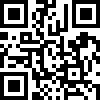 Приложение № 1ПЕРЕЧЕНЬобязательных работ и услугпо содержанию и ремонту общего имущества собственников помещений в многоквартирных домахпо ул. Солидарности 87в 2016 г.1.Адрес многоквартирного домаул. Солидарности 872.Год постройки19833.Год последнего капитального ремонтанет4.Количество этажей55.Количество подъездов46.Количество квартир707.Строительный объем11792м38.Площадь подвала750м29.Площадь жилых помещений3311,92м210.Уборочная площадь лестниц341м211.Уборочная площадь других помещений общего пользования750м212.Площадь земельного участка2900м2№ п/пНаименование конструктивных элементовОписание элемента (материал, конструкция)Техническое состояние1.Фундаментленточный монолитныйудовлетворительное2.Цокольштукатуркаудовлетворительное3.Капитальные (несущие) стены:Капитальные (несущие) стены:Капитальные (несущие) стены:3.1Наружныестеновые панелиТребуется ремонт межпанельных швов – 100 м3.2Внутренниеж/б плитыудовлетворительное4.Балконыбетон, 48 шт.удовлетворительное5.Перекрытияж/б плитыудовлетворительное6.Крыша, кровлярубероидная 913 м2, плоская с неорганизованным водостокомТребуется ремонт 120 м27.Места общего пользования:Места общего пользования:Места общего пользования:7.1Крыльца бетон, 4 шт.удовлетворительное7.2Лестницыбетонудовлетворительное7.3Полыбетонудовлетворительное7.4Окнадеревянные, 20 шт.удовлетворительное7.5Дверидеревянные, 4 шт.удовлетворительное7.5Двериметаллические, 4 шт.удовлетворительное8.Отделка:Отделка:Отделка:8.1Внутренняяизвестковая и масляная окраскаудовлетворительное8.2Наружнаянет10.Внутридомовые инженерные коммуникации:Внутридомовые инженерные коммуникации:Внутридомовые инженерные коммуникации:10.1Отоплениестальудовлетворительное10.2Горячее водоснабжениестальТребуется:восстановление  теплоизоляции – 30 м;установка общедомовых приборов учёта10.3Холодное водоснабжениестальТребуется восстановление  теплоизоляции – 150 м10.4Водоотведениечугунудовлетворительное10.5ЭлектроснабжениеалюминийТребуется:ремонт 3-х квартирных эл. щитов - 6 шт.;установка энергосберегающих светильников – 28 шт;установка общедомового счетчикаПеречень работ и услугНачисления за отчетный периодПлановые удельные затраты, руб./м2Фактические затраты, подтвержденные актами выполненных работ (услуг) за отчетный период, руб.Разница (руб.)Разница (руб.)Примечания по отклонениям1. Работы и услуги по содержанию 1 193 068,05   30,02   1 300 651,37   - 107 583,32   Сумма начисления меньше плановой из-за разницы в применяемых тарифах у нанимателей и собственниковСумма начисления меньше плановой из-за разницы в применяемых тарифах у нанимателей и собственников2. Работы по текущему ремонту 112 868,53   2,84   91 508,65   21 359,88   Сумма начисления меньше плановой из-за разницы в применяемых тарифах у нанимателей и собственниковСумма начисления меньше плановой из-за разницы в применяемых тарифах у нанимателей и собственников ВСЕГО работ по содержанию и ремонту 1 305 936,58   32,86   1 392 160,02   - 86 223,44   Сумма начисления меньше плановой из-за разницы в применяемых тарифах у нанимателей и собственниковСумма начисления меньше плановой из-за разницы в применяемых тарифах у нанимателей и собственниковНаименование статей доходов и расходовСодержание и текущий ремонт общего имущества (руб.)Содержание и текущий ремонт общего имущества (руб.) 1. Долг (-) или остаток (+) на начало года - 138 423,83    2. Начислено 1 305 936,58    2.1. собственникам и нанимателям жилых помещений 1 305 936,58    3. Оплачено 1 015 080,66    3.1. собственниками (приватизированное жилье) и нанимателями жилых помещений (договор найма) 1 015 080,66    3.2. собственниками жилых помещений(Муниципалитет, МО РФ) 0,00 4. Выполнено работ (оказано услуг) всего  1 392 160,02    5. Остаток на конец отчетного года                                                                                         ("-" - перевыполнено работ ; "+" - недовыполнено работ) - 224 647,27   с учетом остатка на начало периода 6. Задолженность на конец отчетного года 419 528,41   с учетом долга на начало периода 6.1.  переходящая задолженность 2015г. 128 672,49    6.2. собственников и нанимателей жилых помещений (приватизированное жилье и договоры найма) 14 620,24    6.3. собственников жилых помещений(Муниципалитет, МО РФ) 276 235,68    6.3.1. задолженность из-за разницы в тарифах 263 742,87    6.3.2. задолженность по незаселенным жилым помещениям 12 492,81   №п/пОбщая площадь помещений   (м2)Общая площадь помещений   (м2)3311,873311,87Отчет за 2016 годОтчет за 2016 год№п/п- площадь жилых помещений   (м2)- площадь жилых помещений   (м2)3311,873311,87Отчет за 2016 годОтчет за 2016 год№п/пПеречень обязательных работ и услугУсловия  выполнения  работ, оказания услугСтоимостьработ и услуг:Стоимостьработ и услуг:Стоимостьработ и услуг:Стоимостьработ и услуг:№п/пПеречень обязательных работ и услугУсловия  выполнения  работ, оказания услугВ год, руб.За 1 м2, руб. в месяцВ год, руб.За 1 м2, руб. в месяц1Техническое обслуживание внутридомового инженерного оборудования и конструктивных элементов зданийПроведение технических осмотров, профилактический ремонт и устранение незначительных неисправностей в системах отопления, водоснабжения, водоотведения, электроснабжения и конструктивных элементах здания. Ремонт, регулировка, наладка и испытание систем центрального отопления. Ремонт и консервация поливочных систем. Укрепление трубопроводов, мелкий ремонт изоляции, протирка и смена перегоревших лампочек и выключателей в помещениях общего пользования, лестничных клеток, чердаках, уличном освещении. Смена и восстановление разбитых стекол в помещениях общего пользования; ремонт и укрепление тамбурных дверей; проверка состояния и восстановление продухов в цоколях здания, очистка кровли от мусора, грязи, снега, сосулек и т.д.309 593,61   7,79309 593,61           7,79   2Санитарное содержание помещений общего пользованияСанитарное содержание помещений общего пользования136 713,99   3,44136 713,99           3,44   3Уборка земельного участка, входящего в состав общего имущества домаУборка земельного участка, входящего в состав общего имущества дома307 606,49   7,74307 606,49           7,74   4Дератизация  Ежемесячно1 987,12   0,051 987,12           0,05   5Вывоз и утилизация ТБО Ежедневно72 728,67   1,8372 728,67           1,83   6Вывоз и утилизация КГОПо мере необходимости45 306,38   1,1445 306,38           1,14   7Использование механизированной техники (автовышка, фронтальный погрузчик, МКСМ - многоцелевая коммунально-строительная машина ) Не менее 2-х раз в месяц 32 588,80   0,8232 588,80           0,82   8Услуги по эксплуатации и техническому обслуживанию узла учета холодного водоснабженияЕжемесячно17 089,25   0,4317 089,25   0,43   ВСЕГО стоимость работ и услуг по содержанию общего имущества в МКДВСЕГО стоимость работ и услуг по содержанию общего имущества в МКДВСЕГО стоимость работ и услуг по содержанию общего имущества в МКД923 614,31   23,24923 614,31   23,24   9Управление многоквартирным домомПланирование работ по текущему содержанию общего имущества многоквартирного дома, планирование финансовых и технических ресурсов; осуществление систематического контроля над качеством услуг, работ подрядчиков и за исполнением иных договорных обязательств; оплата работ и услуг подрядчиков в соответствии с заключенными договорами, взыскание задолженности по оплате ЖКУ, ведение технической документации, работа с населением в т.ч. рассмотрение обращений и жалоб по качеству обслуживания и др.92 202,46   2,3292 202,46   2,32   10Непредвиденный, в т.ч. аварийный ремонтПостоянно на системах водоснабжения, теплоснабжения, канализации, энергообеспечения177251,284,46284 834,60   7,17   ВСЕГО стоимость работ и услуг по содержанию общего имущества в МКД, в том числе управление(в размере 10%)ВСЕГО стоимость работ и услуг по содержанию общего имущества в МКД, в том числе управление(в размере 10%)ВСЕГО стоимость работ и услуг по содержанию общего имущества в МКД, в том числе управление(в размере 10%)1193068,0530,021 300 651,37   32,73   11Текущий ремонтРемонт системы отопления 8 743,34   0,222 858,79   0,07   11Текущий ремонтРемонт балконных плит и козырьков (8 шт.) 48 485,78   1,2241 800,00   1,05   11Текущий ремонтРемонт этажных электрических щитков (4 шт.) 40 139,86   1,01   40 139,86   1,01   11Текущий ремонтГерметизация примыканий балконных козырьков6 710,00   0,17   11Текущий ремонтРемонт дверей (установка дверей в помещение узла учета) (1 шт.) 15 499,55   0,39   ВСЕГО стоимость работ текущего ремонта общего имущества МКДВСЕГО стоимость работ текущего ремонта общего имущества МКДВСЕГО стоимость работ текущего ремонта общего имущества МКД112 868,53   2,84   91 508,65   2,30   ВСЕГО стоимость работ и услуг по содержанию жилых помещений МКДВСЕГО стоимость работ и услуг по содержанию жилых помещений МКДВСЕГО стоимость работ и услуг по содержанию жилых помещений МКД1 305 936,58   32,86   1 392 160,02   35,03   